План работы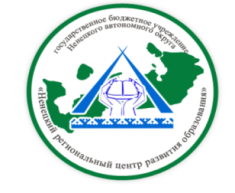 ГБУ НАО «Ненецкий региональныйцентр развития образования»на апрель  2018 года                                                                  В течение месяца Директор   ГБУ НАО «НРЦРО»                                                             О.Ю. КозицинаДатаМероприятиеМесто проведения и времяОтветственный2.04МО специалистов по ИЗО ДОО «Интегрированное занятие  «Пасха»ГБДОУ НАО «Д - сад «Семицветик»15.30Владимирова А.Н.2.04Проведение ГИА в 2018 г. (досрочный период) по иностранным языкам, биологии, физикеГБОУ НАО «СШ № 5»Шамов А.С.3.04Семинар «Аттестация педагогических работников образовательных организаций на квалификационную категорию» (для педагогов, вновь включенных в состав Регионального банка экспертов ГАК)ГБУ НАО «НРЦРО»Кабинет № 1015.30Хабарова К.А.3.04Проведение Всероссийской проверочной работы (ВПР) по географии  (11 класс)ГБОУ НАО «СШ с Несь»Шамов А.С.3.04Проверка ГИА (досрочный период) по иностранному языку, биологии и физикеГБУ НАО «НРЦРО»Кабинет № 7Шамов А.С.4.04МО специалистов по физической культуре ДОО «Интеграция  двигательной, игровой и познавательной деятельности на физкультурных занятиях» «Мир профессий» (подготовительная группа)ГБДОУ НАО «ЦРР – д - сад «Гнездышко»9.40Владимирова А.Н.4.04Проведение ГИА в 2018 г. (досрочный период) по обществознанию  ГБОУ НАО «СШ № 5»Шамов А.С.4.04Рабочее совещание по утверждению проекта «Дорожной карты» по развитию кадрового потенциала в образовательных организациях НАОГБУ НАО «НРЦРО»Кабинет № 1014.30Козицина О.Ю.Хабарова Е.В.4.04Награждение победителей и призеров регионального этапа олимпиады по музыке и очного конкурса рисунков «В мире натюрмортов»ГБУ НАО «НРЦРО»Кабинет № 2115.30Ульяновская Н.Д.5.04МО учителей ИЗО, черчения и МХК «Актуальность бинарных уроков. Плюсы и минусы»ГБОУ НАО «СШ № 4»Кабинет 20815.00Ульяновская Н.Д.5.04Проведение Всероссийской проверочной работы (ВПР) по химии (11 класс)ГБОУ НАО «СШ с Несь»Шамов А.С.5.04Проверка ГИА (досрочный период) по обществознаниюГБУ НАО «НРЦРО»Кабинет № 7Шамов А.С.5.04Совещание для заместителей директоров по учебной работе ОО, участвующих в итоговом собеседовании 13 и 16 апреляГБУ НАО «НРЦРО»Кабинет № 2116.00Шамов А.С.6.04МО  педагогов-психологов общеобразовательных  и профессиональных организаций «Кризисная помощь. Особенности работы с острыми и посттравматическими стрессовыми состояниями».Центр «ДАР»09.00Артемова Е.А.7.04Региональный конкурс юных дизайнеров и модельеров (обучающихся 5-11 классов) «Модные фантазии»ГБОУ НАО «СШ № 5»10.00 - 14.00Ульяновская Н.Д.9.04Школа молодого педагога ДОО «Современные подходы к организации речевого развития дошкольников в свете  требований ФГОС дошкольного образования». «Использование ТРИЗ – технологий в работе  с детьми дошкольного возраста по речевому развитию»ГБДОУ НАО «Д - сад «Кораблик»13.15Владимирова А.Н.9.04Проведение ГИА в 2018 г. (досрочный период) по физике  ГБОУ НАО «СШ № 5»Шамов А.С.10.04МО учителей музыки «Особенности критериального оценивания на уроках музыки»ГБОУ НАО «СШ № 1»15.30Ульяновская Н.Д.10.04Проведение Всероссийской проверочной работы (ВПР) по физике (11 класс)ГБОУ НАО «СШ с Несь»Шамов А.С.10.04Проверка ГИА (досрочный период) по физикеГБУ НАО «НРЦРО»Кабинет 10Шамов А.С.11.04Семинар для воспитателей ДОО  «Вопросы преемственности преподавания математики между ДОО и начальной школой  в рамках реализации ФГОС»ГБОУ НАО «СШ № 4»9.30Владимирова А.Н.11.04МО социальных педагогов  дошкольных образовательных организаций «Семейно-ориентированный подход в работе с семьями, находящимися в социально опасном положении»Центр «ДАР»13.30Вокуева Г.В.11.04Открытый урок «Формирование технических навыков игры на баяне» в рамках регионального очного конкурса мастер-классов и открытых уроков «Мастерская успеха» в рамках регионального марафона «Палитра искусств» - (преподаватель Курилас И.А.)ГБУ ДО НАО «Детская школа искусств»Ипатова Т.П.11.04МО преподавателей СПО «Анализ проведения чемпионата «Молодые профессионалы» (WorldSkills Russia) Ненецкого автономного округаГБУ НАО «НРЦРО»Кабинет 1015.00Копейкина Н.А.11.04МО учителей технологии (обслуживающий труд) «Обучение основам конструирования и моделирования на уроках обслуживающего труда»ГБОУ НАО «СШ № 2»15.00Ульяновская Н.Д.12.04Семинар для воспитателей ДОО  «Вопросы преемственности преподавания математики между ДОО и начальной школой  в рамках реализации ФГОС»ГБОУ НАО «СШ № 4»9.30Владимирова А.Н.12.04Проведение Всероссийской проверочной работы (ВПР) по биологии (11 класс)ГБОУ НАО «СШ с Несь»Шамов А.С.12.04Семинар для учителей математики и информатики  "Совершенствование содержания и процедуры проведения ГИА"ГБУ НАО «НРЦРО»Кабинет 2115.30Корельская Е.Ю.12.04МО учителей биологии «Современные образовательные технологии в условиях реализации ФГОС»ГБУ НАО «НРЦРО»Кабинет 1015.00.Чайка А.П.13.04МО педагогов дополнительного образования спортивной направленности «Методы круговой тренировки».ГБУ НАО «НРЦРО»Кабинет 1010.00Чечуев П.Н.17.04Проведение Всероссийской проверочной работы (ВПР) по русскому языку (5 класс)Образовательные организации НАОШамов А.С.17.04Проведение Всероссийской проверочной работы (ВПР) по русскому языку (4 класс)Образовательные организации НАОШамов А.С.17.04МО учителей-логопедов образовательных организаций «Универсальная система логопедической работы с неговорящими детьми по материалам семинаров Т.А. Ткаченко»Центр «ДАР»11.00Безумова Н.В.17.04МО педагогов-психологов дошкольных образовательных организаций «Эмоционально-личностные и поведенческие нарушения  в дошкольном возрасте»Центр «ДАР»13.30Климина С.А.18.04МО учителей географии «Методика подготовки к итоговой аттестации по географии»ГБОУ НАО «СШ №1»15.00.Чайка А.П.18.04Открытый урок «Ансамблевое музицирование в младших классах фортепиано» в рамках регионального очного конкурса мастер-классов и открытых уроков «Мастерская успеха» в рамках регионального марафона «Палитра искусств» - (преподаватель Верещагина Е.А.)ГБУ ДО НАО «Детская школа искусств»Ипатова Т.П.18.04МО преподавателей - организаторов ОБЖ «Анализ Регионального этапа Всероссийской олимпиады школьников по ОБЖ».ГБУ НАО «НРЦРО»Кабинет 1915.00Чечуев П.Н.18.04МО учителей начальных классов «Возможности личностно-ориентированных УМК для построения системы работы с одаренными детьми в начальной школе»ГБУ НАО «НРЦРО»Кабинет 1015.00Петухова М.С.19.04МО учителей русского языка и литературы «Результаты устного собеседования по русскому языку в 9 классах»ГБУ НАО «НРЦРО»Кабинет 1015.00Бороненко О.Н.19.04МО учителей-дефектологов образовательных организаций «Деятельность тьютора в образовании».Центр «ДАР»11.00Богданова Т.А.Медведева О.В.19.04Проведение Всероссийской проверочной работы (ВПР) по математике (5 класс)Образовательные организации НАОШамов А.С.19.04Проведение Всероссийской проверочной работы (ВПР) по русскому языку (4 класс)Образовательные организации НАОШамов А.С.19.04МО учителей технологии (технический труд)  «Развитие метапредметных связей в условиях внедрения ФГОС»ГБОУ НАО «СШ № 4»15.00Ульяновская Н.Д.19.04МО учителей физики «Современные образовательные технологии  на уроках физики»ГБОУ НАО «СШ №3»12.25.Чайка А.П.20.04Семинар для учителей русского языка по итогам проведения мониторинга уровня владения устной речью обучающимися 9 классов в форме итогового собеседования по русскому языкуГБУ НАО «НРЦРО»Кабинет 1015.00Шамов А.С.Бороненко О.Н.23.04МО учителей истории «Структура и содержание ИКС. Введение новых УМК по истории»ГБУ НАО «НРЦРО»Кабинет 1915.00Бороненко О.Н.23.04Заседание школы молодого педагога «Проектирование личностно-профессионального развития»ГБУ НАО «НРЦРО»Кабинет 1015.30Ульяновская Н.Д.24.04МО специалистов по музыкальному воспитанию  ДОО «Возможности элементарного музицирования в инклюзивном образовании»ГБДОУ НАО «Д - сад «Ромашка»13.30Владимирова А.Н.24.04МО  медиаторов (координаторов) Служб школьной медиации «Азбука медиации от А до Я. Из опыта работы служб школьной медиации Василеостровского района Санкт-Петербурга»Центр «ДАР»14.00Канева Т.В.24.04Проведение Всероссийской проверочной работы (ВПР) по математике (4 класс)Образовательные организации НАОШамов А.С.24.04Проведение Всероссийской проверочной работы (ВПР) по истории  (5 класс)Образовательные организации НАОШамов А.С.24.04МО специальных (коррекционных) классов «Функции коррекционно-развивающего обучения в современной школе»ГБУ НАО «НРЦРО»Кабинет 2115.00Петухова М.С.24.04Окружное родительское собрание «Риски и угрозы  в молодежной среде: проблемы и пути решения»ГБОУ НАО «СШ №4»24 апреляВокуева Г.В. Зенина О.С.24.04МО учителей информатики «Стандарты и приемы обучения детей с ОВЗ»ГБУ НАО «НРЦРО»Кабинет 1915.30Корельская Е.Ю.24.04Мастер-класс «Организация работы экспертной группы по оформлению аттестационного дела педагога» (для педагогов дошкольных образовательных организаций, вновь включенных в состав Регионального банка экспертов ГАК)ГБУ НАО «НРЦРО»Кабинет 1013.15Хабарова К.А.25.04МО  учителей иностранного языка «Современный урок иностранного языка»ГБУ НАО «НРЦРО»Кабинет 1915.00Бороненко О.Н.25.04Торжественное мероприятие по награждению участников регионального марафона «Палитра искусств»ГБУ ДО НАО «Детская школа искусств»10.00Ипатова Т.П.25.04МО учителей физической культуры «Анализ регионального этапа олимпиады по физической культуре». «Условия и качество приема норм ГТО»ГБУ НАО «НРЦРО»Кабинет 2115.00Чечуев П.Н.25.04МО учителей математики «Стандарты и приемы обучения детей с ОВЗ»ГБУ НАО «НРЦРО»Кабинет 1015.30Корельская Е.Ю.26.04Олимпиада для учителей русского языка и литературыГБУ НАО «НРЦРО»Кабинет 1915.00Бороненко О.Н.26.04Проведение Всероссийской проверочной работы (ВПР) по окружающему миру (4 класс)Образовательные организации НАОШамов А.С.26.04МО социальных педагогов общеобразовательных и профессиональных образовательных организаций «Школа, семья, ребенок: аспекты социально-психологического здоровья» Центр «ДАР»14.00Вокуева Г.В.26.04Подведение итогов Регионального этапа  XIII Всероссийского конкурса «За нравственный подвиг учителя»ГБУ НАО «НРЦРО»Кабинет 2114.00Петухова М.С.26.04Подведение итогов конкурса методических разработок «Современные образовательные технологии для ФГОС - урока»ГБУ НАО «НРЦРО»Кабинет 2115.30Ульяновская Н.Д.26.04Плановое заседание Главной аттестационной комиссии управления образования, молодежной политики и спорта  Департамента ОКиС НАОГБУ НАО «НРЦРО»Кабинет 1014.00Хабарова К.А.27.04«Нам жить и помнить» (мероприятие, посвященное дню Победы) в рамках регионального марафона «Палитра искусств» - (преподаватели Ерофеева Г.П., Кашинцева Н.М., Черняева Л.Л.)ГБУ ДО НАО «Детская школа искусств»17.30Ипатова Т.П.27.04Семинар: «Профилактика  детского дорожно – транспортного травматизма» для педагогических работников общеобразовательных и дошкольных образовательных организаций.ГБУ НАО «НРЦРО»Кабинет 1014.00Чечуев П.Н.30.04Открытое мероприятие, посвящённое Дню Победы - «Ты же выжил, солдат»ГБУ ДО НАО «Детская школа искусств»17.00Ипатова Т.П.МероприятиеМесто проведения и времяОтветственныйКурсы «Подготовка кандидатов в опекуны, приемные родители, усыновители» в рамках реализации Государственной программы «Профилактика социального сиротства, обеспечение жизнеустройства детей-сирот и детей, оставшихся без попечения родителейЦентр «ДАР»19-22 апреля14.00Вокуева Г.В.Зенина О.С.Артемова Е.А.Ресурсная площадка «Мы будущее России!» Направление «Нравственно – патриотическое воспитание детей дошкольного возрастаГБДОУ НАО «Детский сад «Теремок»Владимирова А.Н.Ресурсная площадка по направлению: «Формирование элементарных математических представлений (ФЭМП) в свете ФГОС ДО»ГБДОУ НАО «Детский сад «Ромашка»Владимирова А.Н.Ресурсная площадка «Эффективные формы работы с участниками воспитательно - образовательного процесса в экологическом  воспитании дошкольников» ГБДОУ НАО «ЦРР -  детский сад «Гнездышко»Владимирова А.Н.Ресурсная площадка «Художественно - эстетическое развитие детей дошкольного возраста» ГБДОУ НАО «ЦРР -  детский сад «Аннушка»Владимирова А.Н.Ресурсная площадка «Социально - коммуникативное развитие  детей дошкольного возраста»ГБДОУ НАО «ЦРР -  детский сад «Сказка»Владимирова А.Н.Ресурсная  площадка по направлению «Исследовательская деятельность обучающихся»  ГБОУ НАО «СШ п. Красное»А.П. ЧайкаДистанционные курсы  повышения квалификации «Содержание и особенности преподавания предмета «Астрономия» в старшей школе» Академия «Просвещение»Образовательные организациимартЧайка А.П.Дистанционные курсы для учителей математики «Решение и оценивание заданий  с развёрнутым ответом участников ГИА в форме ОГЭ и ЕГЭ (математика)»Образовательные организациимартКорельская Е.Ю.Дистанционные курсы повышения квалификации для учителей сельских школ «Современные педагогические технологии в образовательном процессе»ГБУ НАО «НРЦРО»мартУльяновская Н.Д.Региональный этап Всероссийского конкурса юных чтецов «Живая классика»ГБУ НАО «НРЦРО»9 апреляКабинет 2115.00Бороненко О.Н.Региональный этап II  Межрегионального конкурса сочинений «Я – гражданин России»ГБУ НАО «НРЦРО»Кабинет 21 10 апреля15.00Бороненко О.Н.Конкурс творческих работ «Подвигу Сталинграда жить  в веках»ГБУ НАО «НРЦРО» апрельБороненко О.Н.Окружной конкурс «Лучший мастер – класс педагогов ДОО по использованию регионального компонента» ГБУ НАО «НРЦРО»Кабинет 103-6 апреля13.00 – 15.00Владимирова А.Н.Региональный конкурс методических разработок по организации устной работы (для учителей математики и информатики)ГБУ НАО «НРЦРО»апрельКорельская Е.Ю.Мониторинг качества преподавания родного (ненецкого) языка в 4 классахГБУ НАО «НРЦРО»16 апреля – 25 маяТалеева Л.Я.Неделя фортепианной музыки «Соединяя музыкой столетия» в рамках регионального марафона «Палитра искусств»ГБУ ДО НАО «Детская школа искусств»9-13 апреляИпатова Т.П.Конкурс рефератов по истории искусств «Путешествие в историю»ГБУ ДО НАО «Детская школа искусств»апрельИпатова Т.П.Проведение мониторинга уровня владения устной речью обучающимися 9 классов в форме итогового собеседования по русскому языкуОбщеобразовательные организации НАО13-16 апреляШамов А.С.Театральный кружок «Солнышко» для детей специального класса ГКОУ НАО «Ненецкая специальная (коррекционная) школа-интернат»ГКОУ НАО «НСКШИ»3, 10, 17, 24 апреляВокуева Г.В.Курсы для подростков «Управление будущим», посвященные развитию навыков планирования и стратегического мышления.Тренинг «Развиваем силу воли и самоконтроль»	Центр «ДАР»12 апреля16.30Артемова Е.А.Реализация дополнительной образовательной программы «Школа Юного психолога»Тема: «Саморегуляция, позитивное мышление»Тема: Тренинг «Успешная личность», вручение сертификатов.Центр «ДАР»9 и 23 апреля16.00Канева Т.В.Стационарные и выездные заседания психолого-медико-педагогической комиссии (по отдельному плану)Центр «ДАР»ПМПКБезумова Н.В.Богданова Т.А.Климина С.А.Дзюба С.Ю.Консультирование родителей (законных представителей) по вопросам обучения, развития и воспитания детейЦентр «ДАР»специалисты Центра «ДАР»Индивидуальное консультирование работников образовательных организаций, учреждений социального обслуживания, здравоохранения, других организацийЦентр «ДАР»специалисты Центра «ДАР»Индивидуальные коррекционно-развивающие занятия с детьми педагога-психолога, учителя-логопеда, учителя-дефектолога, социального педагогаЦентр «ДАР»Канева Т.В.Селиверстова Л.М.Артемова Е.А.Медведева О.В.Информационно-просветительская работа с населением в области предупреждения и коррекции недостатков в физическом и (или) психическом развитии и (или) отклонений в поведении детейобразовательные организации (по запросу)специалисты Центра «ДАР»